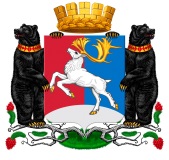 Камчатский крайАдминистрация городского округа «поселок Палана»РАСПОРЯЖЕНИЕ14.01.2022 № 9-р О внесении изменений в распоряжение Администрации городского округа «поселок Палана» от 26.11.2018 № 228-р «Об утверждении Перечня видов муниципального контроля и органов Администрации городского округа «поселок Палана», уполномоченных на их осуществление»Во исполнение Федерального закона 31.07.2020 № 248-ФЗ «О государственном контроле (надзоре) и муниципальном контроле в Российской Федерации», нормативного правового акта городского округа «поселок Палана» от 03.04.2017 № 03-НПА/06-17 «О Порядке ведения перечня видов муниципального контроля и органов местного самоуправления городского округа «поселок Палана», уполномоченных на их осуществление» и распоряжения Администрации городского округа «поселок Палана» от 10.04.2017 № 86-р «О ведении Перечня видов муниципального контроля и органов Администрации городского округа «поселок Палана», уполномоченных на их осуществление»1. Внести в распоряжение Администрации городского округа «поселок Палана» от 26.11.2018№ 228-р «Об утверждении Перечня видов муниципального контроля и органов Администрации городского округа «поселок Палана», уполномоченных на их осуществление, изменения, изложив в редакции согласно приложению.2. Настоящее распоряжение подлежит официальному обнародованию в порядке, установленном Уставом городского округа «поселок Палана».3. Контроль за исполнением настоящего распоряжения оставляю за собой.Временно исполняющий полномочияГлавы городского округа «поселок Палана» 			Е.В. АбрамовПеречень видов муниципального контроля и органов Администрации городского округа «поселок Палана», уполномоченных на их осуществление.Приложениек распоряжению Администрациигородского округа «поселок Палана»от 14.01.2022  № 9-р№ п/пВиды муниципального контроля, осуществляемого на территории городского округа «поселок Палана»Орган (структурное подразделение) Администрации, уполномоченный на осуществление муниципального контроляСфера деятельности контролируемого лица, в отношении которого осуществляется муниципальный контрольНормативный правовой акт, в соответствии с которым установлен соответствующий вид муниципального контроля1.Муниципальный контроль в сфере благоустройстваКомитет по управлению муниципальным имуществом городского округа «поселок Палана»Юридические лица, индивидуальные предприниматели, физические лицаФедеральный закон от 06.10.2003 № 131-ФЗ «Об общих принципах организации местного самоуправления в Российской Федерации»Федеральный закон от 31.07.2020 № 248-ФЗ «О государственном контроле (надзоре) и муниципальном контроле в Российской Федерации»2.Муниципальный жилищный контрольКомитет по управлению муниципальным имуществом городского округа «поселок Палана»Юридические лица, индивидуальные предприниматели, физические лицаЖилищный кодекс Российской ФедерацииФедеральный закон от 06.10.2003 № 131-ФЗ «Об общих принципах организации местного самоуправления в Российской Федерации»Федеральный закон от 31.07.2020 № 248-ФЗ «О государственном контроле (надзоре) и муниципальном контроле в Российской Федерации»НПА от 26.11.2021 № 03-НПА/08-21 «Положение о муниципальном жилищном контроле на территории городского округа «поселок Палана»3.Муниципальный земельный контрольКомитет по управлению муниципальным имуществом городского округа «поселок Палана»Юридические лица, индивидуальные предприниматели, физические лицаЗемельный кодекс Российской ФедерацииФедеральный закон от 06.10.2003 № 131-ФЗ «Об общих принципах организации местного самоуправления в Российской Федерации»Федеральный закон от 31.07.2020 № 248-ФЗ «О государственном контроле (надзоре) и муниципальном контроле в Российской Федерации»НПА от 26.11.2021 № 04-НПА/08-21 «Положение о муниципальном земельном контроле на территории городского округа «поселок Палана»4.Муниципальный контроль на автомобильном транспорте, городском наземном электрическом транспорте и в дорожном хозяйствеКомитет по управлению муниципальным имуществом городского округа «поселок Палана»Юридические лица, индивидуальные предприниматели, физические лицаФедеральный закон от 08.11.2007 № 259-ФЗ «Устав автомобильного транспорта и городского наземного электрического транспорта»Федеральный закон от 06.10.2003 № 131-ФЗ «Об общих принципах организации местного самоуправления в Российской Федерации»Федеральный закон от 31.07.2020 № 248-ФЗ «О государственном контроле (надзоре) и муниципальном контроле в Российской Федерации»НПА от 26.11.2021 № 05-НПА/08-21 «Положение о муниципальном контроле на автомобильном транспорте, городском наземном электрическом транспорте и в дорожном хозяйстве на территории городского округа «поселок Палана»